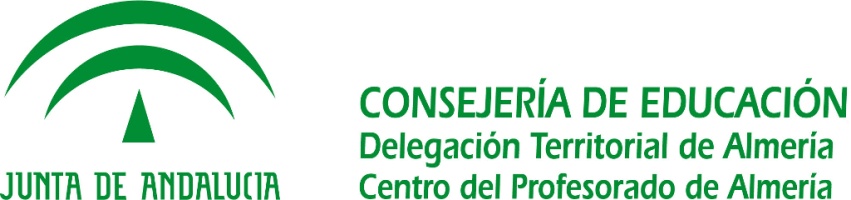 REGISTRO DE ACTIVIDAD DE GRUPO DE TRABAJO1. CUMPLIMIENTO DE LAS TAREAS PROGRAMADAS EN EL PROYECTO2. INFORME DE PROGRESO3. MEMORIA FINALSOLICITUD DE VALORACIÓN CUALITATIVAEste apartado solo lo rellenarán los grupos que hayan solicitado la valoración cualitativa en el plazo de solicitud del grupo de trabajo.4. LECTURA CON COMENTARIOS CRÍTICOS EN COLABORA DE AL MENOS TRES DOCUMENTOS5. SEÑALA EL CRITERIO, O LOS CRITERIOS, POR LOS QUE EL GRUPO DE TRABAJO SOLICITA LA VALORACIÓN CUALITATIVA.PROPUESTA DE CERTIFICACIÓNDatos del Grupo de TrabajoTítulo (debe coincidir con el que aparece en Séneca y Colabora):Código del Grupo de Trabajo:Curso 2017-2018Coordinador/a:Asesor/a de referencia: FRANCISCO JAVIER PERALTA SÁNCHEZNombre del Centro de destino del coordinador/a:Punto 1 de la Instrucción Sexta de la INSTRUCCIÓN 18/2017 DE 1 SEPTIEMBRE DE LA DIRECCIÓN GENERAL DEL PROFESORADO Y GESTIÓN DE RECURSOS HUMANOS PARA LA CONVOCATORIA DE GRUPOS DE TRABAJO 2015/16.1. “Cuando el seguimiento del trabajo del grupo concluya en una evaluación final positiva, la participación o coordinación de aquellos grupos de trabajo que no soliciten valoración cualitativa será certificada por el Centro del Profesorado correspondiente con un máximo de 20 horas de formación para cada participante y hasta 30 horas para la coordinación.”Propuesta de CertificaciónD./Dña.                                                      , como coordinador/coordinadora del Grupo de trabajo, hace constar la siguiente propuesta de certificación de los miembros que fueron inscritos en Séneca:Si es necesario se añadirán más filas a esta tabla hasta completar el número total de participantes.Observaciones: 1.- Este documento no será válido si no aparecen relacionadas, por orden alfabético de apellidos, todas las personas participantes en el grupo de trabajo, bien sea con derecho a certificación o sin él.2.- En todas las personas relacionadas debe estar cumplimentada la columna “Certifica Sí/No”.3.- La relación de participantes debe coincidir con los inscritos en Séneca y Colabora.4.- El documento no debe ser cumplimentado a mano, excepto la firma manuscrita. Se podrá utilizar firma electrónica.5.- El original debe entregarse en mano o enviarse por correo postal a la asesoría de referencia inmediatamente después de la finalización del grupo de trabajo, y en cualquier caso antes del 8 de junio.NOMBRE Y APELLIDOSSÍ / NO / BAJACOORD.Quesada Pozo, Juan CarlosAgüera Ramos, Isabel MaríaSÍFernández Oller, Miguel ÁngelSÍCarro Gallardo, RaquelBAJAFerrer Sánchez, LauraSÍGarcía-Ochoa Caberta, PabloSÍGonzález Fernández, JuliaSÍLario Castellón, Ana MaríaSÍLópez Hernández, María BelénBAJALópez Martínez, María AraceliSÍMartínez García, María InmaculadaBAJAMolina Garrido, María del CarmenSÍMolina González, Ana BelénSÍMorales Sánchez, María TrinidadSÍPareja Cano, María FranciscaSÍQuiroga García, NélidaSÍRubio Alonso, José ManuelBAJASáez Martínez, FuensantaBAJATAREASÍ / NOSe ha realizado un informe de progreso antes del 15 de marzo en Colabora, valorando los logros conseguidos y las dificultades encontradas.SÍTAREASÍ / NOSe ha realizado la memoria final, antes del 31 de mayo, en Colabora.SÍNOMBRE Y APELLIDOSSÍ / NOCOORD.Quesada Pozo, Juan CarlosAgüera Ramos, Isabel MaríaSÍFernández Oller, Miguel ÁngelSÍFerrer Sánchez, LauraSÍGarcía-Ochoa Caberta, PabloSÍGonzález Fernández, JuliaSÍLario Castellón, Ana MaríaSÍLópez Martínez, María AraceliSÍMolina Garrido, María del CarmenSÍMolina González, Ana BelénSÍMorales Sánchez, María TrinidadSÍPareja Cano, María FranciscaSÍQuiroga García, NélidaSÍCRITERIO SÍ / NORelevancia, originialidad e innovación del proyectoSÍProducción de materiales educativos originales o que supongan una contribución significativa a materiales ya existentes con licencia libre, exportables a otros contextos y accesiblesIncidencia del trabajo realizado en la práctica educativa del aula o centro, avalada por el Consejo Escolar del centro (adjuntar justificante).DNIComponentes del Grupo de trabajoCertifica Sí / NoCoordinaciónParticipanteParticipanteParticipanteParticipanteParticipanteParticipanteParticipanteParticipanteParticipanteParticipanteParticipanteCoordinador/a del Grupo de TrabajoFdo:Fecha:Vº Bº Asesoría de ReferenciaFdo: Francisco Javier Peralta SánchezFecha: